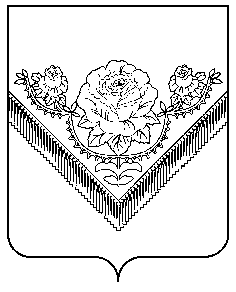 администрацияГОРОДСКОГО ОКРУГА ПАВЛОВСКИЙ ПОСАДМОСКОВСКОЙ ОБЛАСТИПОСТАНОВЛЕНИЕг. Павловский ПосадО внесении изменений в Порядок разработки и реализации муниципальных программ городского округа Павловский Посад Московской области, утверждённый постановлением Администрации городского округа Павловский Посад Московской области от 03.11.2022 №1953В соответствии со ст. 179 Бюджетного кодекса Российской Федерации, в целях совершенствования программно-целевого планирования,                                                     ПОСТАНОВЛЯЮ:Внести изменения в Порядок разработки и реализации муниципальных программ городского округа Павловский Посад Московской области, утверждённый постановлением Администрации городского округа Павловский Посад Московской области от 03.11.2022 №1953, изложив его в новой редакции (прилагается).Опубликовать настоящее постановление в печатном средстве массовой информации городского округа Павловский Посад Московской области «Информационный Вестник городского округа Павловский Посад» и разместить на официальном сайте Администрации городского округа Павловский Посад Московской области в сети Интернет.Контроль за исполнением настоящего постановления возложить на первого заместителя Главы Администрации городского округа Павловский Посад Московской области Ефанова Ф.А.Глава городского округа Павловский Посад				                 			    Д.О. СеменовД.Г. Ситников8 (496 43) 2-34-0316.03.2023№423